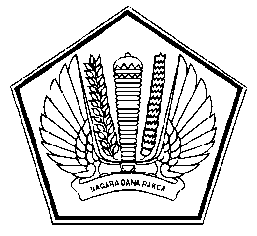 FORMULIR PERUBAHAN DATAPERSONAL IDENTIFICATION NUMBERPEJABAT PENANDATANGAN SURAT PERINTAH MEMBAYAR(Harap diisi dengan huruf kapital pada kolom informasi yang berubah)Alasan Perubahan Data :Dengan menandatangani Formulir Perubahan Data ini,  saya menyatakan bahwa perubahan data tersebut di atas adalah benar, dan saya bertanggungjawab atas kebenaran data tersebut.          	Sibolga,              20..Keterangan :Terdapat check list kelengkapan dokumen lampiran formulir registrasi yang digunakan oleh Petugas Customer Service. Check list tersebut menjadi dasar bagi Kepala Subbagian Umum untuk mendapatkan permohonan registrasi.Formulir ini harus dilampiri dengan:Satu lembar fotokopi  KTP  (Hanya kartu identitas KTP yang dapat digunakan)Satu lembar fotokopi SK Pengangkatan PPSPM.(seluruh fotocopi tersebut harus dicocokan dengan dokumen asli)FORMULIR PERUBAHAN DATAPERSONAL IDENTIFICATION NUMBERPEJABAT PENANDATANGAN SURAT PERINTAH MEMBAYARCheck List  Kelengkapan LampiranSibolga,                      20Petugas Customer ServiceNamaNIPKEMENTERIAN  KEUANGAN REPUBLIK INDONESIADIREKTORAT JENDERAL PERBENDAHARAANKANTOR WILAYAH PROVINSI SUMATERA UTARAKANTOR PELAYANAN PERBENDAHARAAN NEGARA SIBOLGAJl. Dr. Sutomo Nomor 7 Sibolga 22521 Telepon: (0631) 23939, 25304Email : kppnsibolga@gmail.comA.Data PribadiData PribadiData PribadiData Pribadi1.Nama Lengkap (sesuai  KTP)Nama Lengkap (sesuai  KTP)Nama Lengkap (sesuai  KTP)Nama Lengkap (sesuai  KTP)Nama Lengkap (sesuai  KTP)2.NIP / NRPNIP / NRPNIP / NRPNIP / NRPNIP / NRP3.Nomor KTPNomor KTPNomor KTPNomor KTPNomor KTP4.Tempat LahirTempat LahirTempat LahirTempat LahirTempat Lahir5.Tanggal LahirTanggal LahirTanggal LahirTanggal LahirTanggal Lahir6.Jenis KelaminJenis KelaminJenis KelaminJenis KelaminJenis Kelamin[    ] Laki-Laki[    ] Laki-Laki[    ] Laki-Laki[    ] Perempuan[    ] Perempuan7.Alamat tempat tinggalAlamat tempat tinggalAlamat tempat tinggalKotaKotaPropinsiNegaraNegaraKode Pos8.Alamat sesuai KTPAlamat sesuai KTPAlamat sesuai KTPKotaKotaPropinsiNegaraNegaraKode Pos9.Nomor telepon rumahNomor telepon rumahNomor telepon rumahNomor telepon rumahNomor telepon rumah10.SK Pengangkatan sebagai PPSPMSK Pengangkatan sebagai PPSPMSK Pengangkatan sebagai PPSPMSK Pengangkatan sebagai PPSPMSK Pengangkatan sebagai PPSPMa. Penanda Tangan SKa. Penanda Tangan SKa. Penanda Tangan SKa. Penanda Tangan SKa. Penanda Tangan SKb. Tanggalb. Tanggalb. Tanggalb. Tanggalb. Tanggalc. Nomorc. Nomorc. Nomorc. Nomorc. Nomor11.Nomor HP yang didaftarkanNomor HP yang didaftarkanNomor HP yang didaftarkanNomor HP yang didaftarkanNomor HP yang didaftarkan12.Email (optional)Email (optional)Email (optional)Email (optional)Email (optional)13.Nama Gadis Ibu KandungNama Gadis Ibu KandungNama Gadis Ibu KandungNama Gadis Ibu KandungNama Gadis Ibu KandungB.Data SatkerData SatkerData SatkerData SatkerData SatkerData SatkerData SatkerData SatkerData SatkerData Satker1.Kode K/LKode K/LKode K/L2.Kode Bagian AnggaranKode Bagian AnggaranKode Bagian Anggaran3.Nama SatkerNama SatkerNama Satker4.Kode SatkerKode SatkerKode Satker5.Tanggal DIPATanggal DIPATanggal DIPA6.Nomor DIPANomor DIPANomor DIPA7.Alamat SatkerAlamat SatkerAlamat SatkerKotaPropinsiNegaraKode Pos8.Nomor Telepon SatkerNomor Telepon SatkerNomor Telepon SatkerNomor Telepon SatkerNomor Telepon Satker9.Nomor FaksimileNomor FaksimileNomor FaksimileNomor FaksimileNomor FaksimileMengetahuiKepala Subbagian Umum KPPN Yang membuat pernyataanNo.DokumenAda/Tidak AdaValidasi1.Fotokopi KTP[     ] Ada[     ] Tidak Ada[     ] Sesuai dengan asli[     ] Tidak sesuai dengan asli2.Fotokopi SK Pengakatan PPSPM[     ] Ada[     ] Tidak Ada[     ] Sesuai dengan asli[     ] Tidak sesuai dengan asli3.Materai Rp6000,-[     ] Ada[     ] Tidak Ada